 Maths Home learning task- Friday 22nd February 2024Can you create add and subtract number sentences linked to fact families? 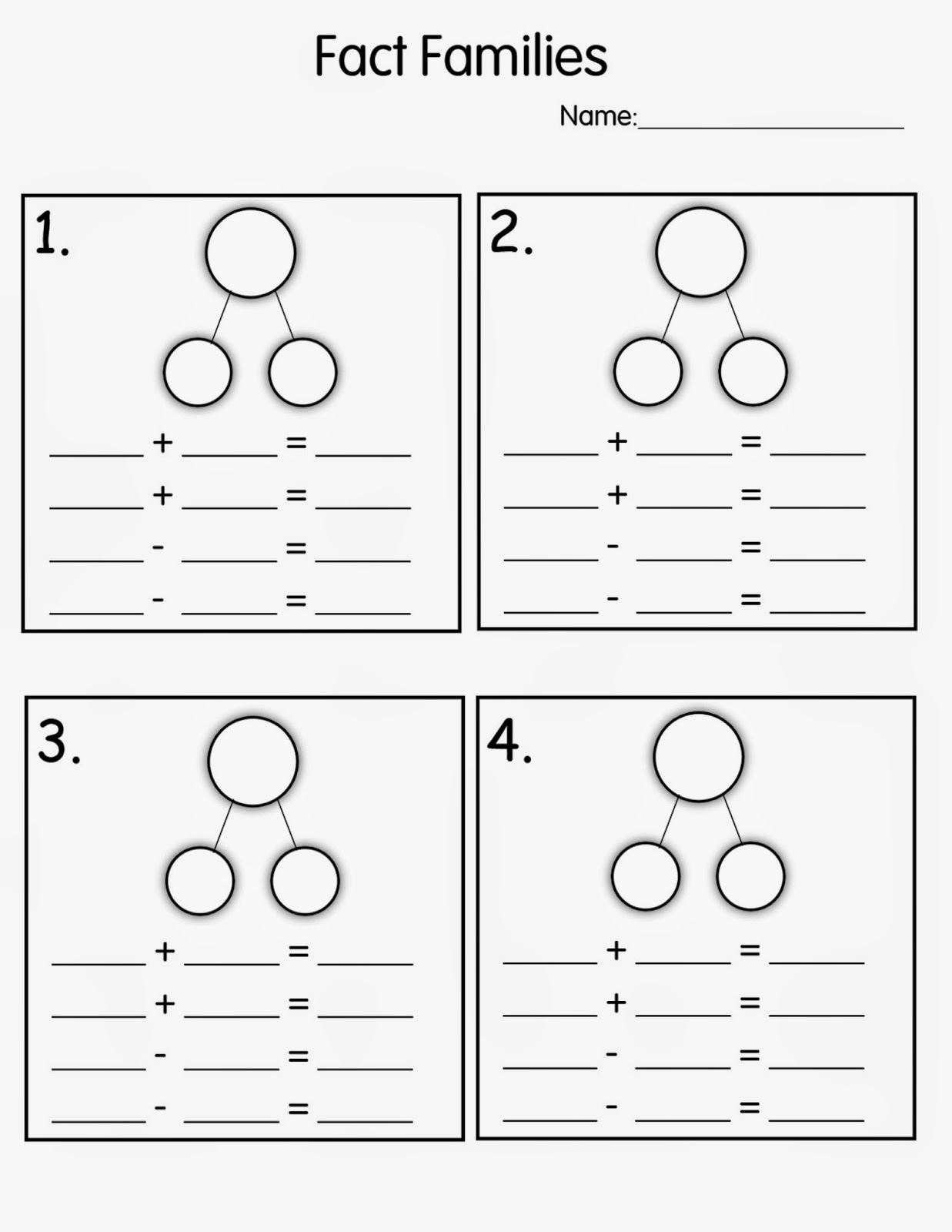 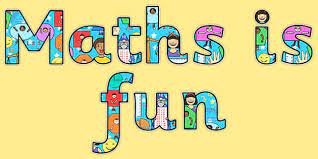 